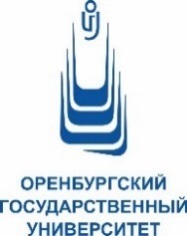 МИНОБРНАУКИ  РОССИИОрский гуманитарно-технологический институт (филиал) федерального государственного бюджетного образовательного учреждения высшего образования «Оренбургский государственный университет»(Орский гуманитарно-технологический институт (филиал) ОГУ)НОМЕНКЛАТУРА ДЕЛна 2023 годг. ОрскСписок сокращенийВО – высшее образование.Вуз – высшее учебное заведение.г. – город. ГО – гражданская оборона. ГЭК – государственная экзаменационная комиссия.ДЗН – до замены новыми.ДМН – до минования надобности.ИК – информационная карта.ИКАП – информационная карта и описания алгоритмов и программ.ИКРБС – информационная карта реферативно-библиографических сведений.Минобрнауки России – Министерство науки и высшего образования Российской Федерации.ОГУ – федеральное государственное бюджетное образовательное учреждение высшего образования «Оренбургский государственный университет». ОДОКИД – отдел документационного обеспечения и контроля исполнения документов.ПЗН – после замены новыми.РК – регистрационная карта.РФ – Российская Федерация.СПО – среднее профессиональное образование.Ст. – статья.Ф. – форма. ЧС – чрезвычайные ситуации.ЭК – экспертная комиссия.ЭПМК комитета – экспертно-проверочная методическая комиссия комитета по делам архивов Оренбургской области. ОГЛАВЛЕНИЕ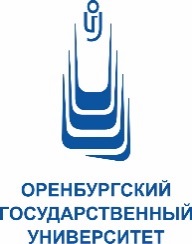 МИНОБРНАУКИ РОССИИОрский гуманитарно-технологический институт (филиал) федерального государственного бюджетного образовательного учреждения высшего образования«Оренбургский государственный университет»(Орский гуманитарно-технологический институт (филиал) ОГУ)     НОМЕНКЛАТУРА ДЕЛНачальник отдела документационного обеспечения и контроля исполнения документов                                   					              Л.Е. ЛоскутоваИтоговая запись о категориях и количестве дел,     заведенных в 2023 годуНачальник отдела документационного обеспечения и контроля исполнения документов                                   						Л.Е. ЛоскутоваПриложение № 1 к индексу № 04 Перечень факультетовПриложение № 2 к индексу № 05 Перечень кафедрИндексы подразделенийНаименование подразделенийСтрани-цы12301Руководство501-01Директор501-02Заместитель директора института по учебно-методической работе701-02-01Противодействие коррупции901-03Заместитель директора института по социальной и воспитательной работе1101-04Заместитель директора института по научной работе и информатизации1302Отдел документационного обеспечения и контроля исполнения документов1602-01Архивохранилище1803Учёный совет института2104Факультет2205Кафедра2606Отдел кадров3006-01Воинский учет и бронирование3407Отдел бухгалтерии3508Учебный отдел4008-01Производственная и педагогическая практика4308-02Сектор дополнительного профессионального образования4409Отдел по социальной и воспитательной работе4709-01Студенческое общежитие4909-02Здравпункт5210Миграционный учет5411Отборочная комиссия5512Отдел по административно-хозяйственной работе и капитальному строительству5712-01Антитеррористическая безопасность5913Издательство6014Отдел информационных технологий6115Библиотека6216Юридический отдел6517Научно-исследовательская лаборатория6718Охрана труда6812319Пожарная безопасность7020Гражданская оборона и чрезвычайные ситуации7221Профсоюзный комитет 74-Приложение № 1 к индексу № 0477-Приложение № 2 к индексу № 0578г. Орскна 2023 годИндекс делаЗаголовок делаКоличество дел Срокхраненияи № статьи по перечнюПримечание1234501. Руководство01-01. Директор01-01-01Приказы, решения и инструктивные письма Минобрнауки России, относящиеся к деятельности Орского гуманитарно-технологического института (филиала) федерального государственного бюджетного образовательного учреждения высшего образования «Оренбургский государственный университет» (далее – институт).КопииПостоянност. 19 аП. 2019Переходящее1234501-01-02Приказы, распоряжения, докладные записки, инструктивные письма ректора, проректоров, руководителей подразделений 
федерального государственного бюджетного образовательного учреждения высшего образования «Оренбургский государственный университет» (далее – университет), относящиеся к деятельности института. КопииПостоянност. 19 аП. 201901-01-03Приказы директора института по основной деятельности Постоянност. 19 аП. 201901-01-04Распоряжения директора института по основной деятельностиПостоянност. 19 аП. 201901-01-05Устав университета.КопияДМН1ст. 33 бП. 20191До минования надобности.Подлинник – в университете.Переходящее01-01-06Положение об институтеПостоянност. 28П. 2019Переходящее01-01-07Лицензии на осуществление образовательной, медицинской деятельности. Заверенные копии5 лет1ст. 55П. 20191После прекращения действия лицензии.Переходящее01-01-08Свидетельство о государственной аккредитации универси-тета.Заверенная копия До ликвидации организациист. 61П. 2019Переходящее01-01-09Свидетельства и документы (копии распоряжений о государственной регистрации прав)  к ним о государственной регистрации прав на зданияДо ликвидации организации ст. 93П. 2019Переходящее1234501-01-10Свидетельства и документы (копии распоряжений о государственной регистрации прав) к ним о государственной регистрации прав на земельные участкиДо ликвидации организации ст. 85П. 2019Переходящее01-01-11Учредительные документы института (свидетельства о государственной регистрации, постановке на учет в налоговом органе, внесении записи в Единый государственный реестр юридических лиц)ДМНст. 24П. 2019Переходящее01-01-12Выписка из номенклатуры дел3 годаст. 157П. 201901-01-1301-01-1401-02. Заместитель директора института по учебно-методической работе01-02-01Приказы и инструктивные письма Министерства науки и высшего образования Российской Федерации (далее – Минобр- науки России) по учебно-методическим вопросам.КопииДМН1ст. 19 аП. 20191Относящиеся к деятельности института  – постоянно.Переходящее01-02-02Приказы, распоряжения и инструктивные письма университета по учебно-методическим вопросам.КопииДМН1ст. 19 аП. 20191Относящиеся к деятельности 
института – постоянно.Переходящее01-02-03Приказы и распоряжения директора института по основной деятельности.КопииДМНст. 19 аП. 2019Подлинники − в делах № 01-03,    01-041234501-02-04Должностные инструкции заместителя директора института по учебно-методической работе, секретаря.Копии 3 года1ст. 442П. 20191После замены новыми.Подлинники − в деле № 06-0401-02-05Инструкции, регламенты, положения института по учебно-методической работе 3 года1ст. 8 бП. 20191ПЗН01-02-06Протоколы заседаний научно-методического совета института Постоянност. 18 дП. 201901-02-07Годовой план работы институтаПостоянност. 198 аП. 201901-02-08Годовой отчет о работе институтаПостоянност. 212 аП. 201901-02-09Годовой отчет о самообследовании деятельности институтаПостоянност. 212 аП. 201901-02-10Годовые статистические сведения по мониторингу по основным направлениям деятельности института (ф. № 1-Монито-ринг, № СПО-Мониторинг) Постоянност. 335 аП. 201901-02-11Протоколы заседаний апелляционных комиссий по результатам работы государственных экзаменационных комиссий и документы (заявления) к ним 50 летст. 592П. 19891234501-02-12Протоколы заседаний комиссии по переводу с платного обучения на бесплатное и документы (заявления) к ним (на непереведенных обучающихся)5 лет1ЭК1Протокол ЭК от 29.12.2017 № 101-02-13Резервный номер01-02-14Переписка с университетом по учебно-методическим вопросам5 летЭПМКст. 70П. 201901-02-15Переписка с организациями по учебно-методическим вопросам5 летЭПМКст. 70П. 201901-02-16Акты о выделении дел к 
уничтожениюПостоянност. 170П. 2019Хранятся на местах составления01-02-17Акты приёма-передачи дел, 
переданных в архив института3 года1ст. 172 вП. 20191После уничтожения дел01-02-18Выписка из номенклатуры дел3 годаст. 157П. 201901-02-1901-02-2001-02-01. Противодействие коррупции01-02-01-01Законы Российской Федерации (далее – РФ), Указы и распоряжения Президента РФ, постановления и распоряжения Правительства РФ по вопросам противодействия коррупции.КопииДМН1ст. 1 бст. 2 бП. 20191Относящиеся к деятельности института – постоянно.Переходящее01-02-01-02Приказы университета по вопросам противодействия коррупции.КопииДМН1ст. 19 аП. 20191Относящиеся к деятельности  института – постоянно.Переходящее01-02-01-03Положение о комиссии по соблюдению требований к служебному поведению и урегулированию конфликта интересовПостоянност. 34 аП. 2019Переходящее01-02-01-04Годовой план мероприятий по предупреждению и противодействию коррупции в институтеПостоянност. 464П. 201901-02-01-05Квартальные отчеты о выполнении плана мероприятий по противодействию коррупции в институтеДМН1ст. 338П. 20191Годовой отчет – в университете01-02-01-06Протоколы заседаний комиссии по соблюдению требований к служебному поведению и урегулированию конфликта интересовПостоянност. 18 вП. 201901-02-01-07Документы (служебные, объяснительные записки, заключения, протоколы, заявления и др.) о фактах обращения в целях склонения работников к совершению коррупционных правонарушений; о соблюдении требований к служебному поведению, регулированию конфликта  интересов5 летст. 469ст. 470П. 201901-02-01-08Информация о ходе реализации мер по противодействию коррупции за год 3 годаст. 336П. 201901-02-01-09Журнал  регистрации  уведомлений о фактах обращения в целях склонения работников института к совершению коррупционных правонарушений5 летст. 473 аП. 2019Переходящее01-02-01-10Журнал регистрации протоколов комиссии по соблюдению требований к служебному поведению и урегулированию конфликта интересов5 летст. 473 еП. 2019Переходящее1234501-02-01-11Выписка из номенклатуры дел3 годаст. 157П. 201901-02-01-1201-02-01-1301-03. Заместитель директора института по социальной и воспитательной работе01-03-01Приказы и инструктивные письма Минобрнауки России по вопросам социальной и воспитательной работы.КопииДМН1ст. 19 аП. 20191Относящиеся к деятельности 
института – постоянно. Переходящее01-03-02Приказы, распоряжения и инструктивные письма университета по вопросам социальной и воспитательной работы.Копии  ДМН1ст. 19 аП. 20191Относящиеся к деятельности 
института – постоянно. Переходящее01-03-03Приказы и распоряжения директора института по основной деятельности.КопииДМНст. 19 аП. 2019Подлинники − в делах № 01-03,    01-0401-03-04Распоряжения заместителя директора института по социальной и воспитательной работе 5 летст. 19 вП. 201901-03-05Должностные инструкции заместителя директора института по социальной и воспитательной работе, секретаря. Копии3 года1ст. 442П. 20191ПЗН. Подлинники − в деле № 06-0401-03-06Положения (о стипендиальном обеспечении, порядке оказания материальной поддержки, о награждении обучающихся) по социальной и воспитательной работеПостоянност. 8 аП. 201901-03-07Положение о совете по социаль-ной и воспитательной работе институтаПостоянност. 34 аП. 2019  01-03-08Правила, программы о проведении конкурсов и воспитательных мероприятий в институте5 летЭПМКст. 47П. 201901-03-09Годовой план социальной и воспитательной работы института Постоянност. 198 аП. 2019  01-03-10Годовой отчет о социальной и воспитательной работе института Постоянност. 211 аП. 201901-03-11Протоколы (выписки из протоколов) заседаний совета по социальной и воспитательной работе Постоянност. 18 дП. 201901-03-12Документы (справки, повестки, проекты решений) к заседаниям совета по социальной и воспитательной работе 3 годаст. 48П. 201901-03-13Документы (сведения, служебные записки, письма, справки) по вопросам социальной и воспитательной работы 5 летЭПМКст. 47П. 201901-03-14Переписка с государственными органами РФ и органами местного самоуправления по социальной и воспитательной работе5 летЭПМКст. 70П. 201901-03-15Переписка с подразделениями института по социальной и воспитательной работе5 летст. 70П. 201901-03-16Переписка с организациями и учреждениями об обучающихся, относящихся к категориям: сироты; инвалиды; имеющие детей; иностранные граждане5 летст. 70П. 201901-03-17Акты о выделении дел к 
уничтожениюПостоянност. 170П. 2019Хранятся на местах составления1234501-03-18Акты приёма-передачи дел, 
переданных в архив института3 года1ст. 172 вП. 20191После уничтожения дел01-03-19Журнал регистрации распоряжений заместителя директора института по социальной и воспитательной работе 5 летст. 182 вП. 2019Переходящее01-03-20Журнал регистрации поступающих документов5 летст. 182 гП. 2019Переходящее01-03-21Журнал регистрации отправ-ляемых документов 5 летст. 182 гП. 2019Переходящее01-03-22Выписка из номенклатуры дел3 годаст. 157П. 201901-03-2301-03-2401-04. Заместитель директора института по научной работе и информатизации01-04-01Приказы, распоряжения и 
инструктивные письма университета по вопросам научно-исследовательской, научной 
работы, информатизации.КопииДМН1ст. 19 аП. 20191Относящиеся к деятельности 
института – постоянно. Переходящее01-04-02Резервный номер01-04-03Резервный номер01-04-04Резервный номер01-04-05Резервный номер01-04-06Решения учёного совета института.КопииДМНст. 18 дП. 2019Подлинники − в деле № 03-0501-04-07Приказы и распоряжения директора института по основной деятельности.КопииДМНст. 19 аП. 2019Подлинники – в делах № 01-03, 01-0401-04-08Должностные инструкции заместителя директора института по научной работе и информатизации, секретаря.Копии3 года1ст. 442П. 20191ПЗН.Подлинники − в деле № 06-0401-04-09Годовые планы кафедр института по научно-исследовательской работеПостоянност. 198 аП. 201901-04-10Годовой план института о научной деятельности.Копия 5 летст. 198 бП. 2019Подлинник − в деле № 01-02-0701-04-11Годовой отчет института о научной деятельности института   Постоянност. 212 аП. 201901-04-12Годовые отчеты кафедр института о научно-исследовательской работеПостоянност. 212 аП. 201901-04-13Перспективный план подготовки научно-педагогических кадров высшей квалификации5 летст. 482 аП. 201901-04-14Инструкции, регламенты, положения по научно-иссле-довательской, научной работе, информатизации института1 год1ст. 8 бП. 20191ПЗН01-04-15Положения, инструкции, регламентирующие защиту персональных данных3 года1ст. 440 бП. 20191ПЗН01-04-16Переписка с университетом, организациями по научно-иссле- довательской деятельности и информатизации5 летЭПМКст. 70П. 201901-04-17Договоры с учреждениями, организациями, предприятиями на выполнение научно-исследова- тельской работы и документы (сметы, акты, технические задания, календарные планы и др.) к ним 15 лет1ЭПМКст. 18 бП. 20211После истечения срока действия договора; после прекращения обязательств по договору01-04-18Договоры с учреждениями, организациями, предприятиями о сотрудничестве 5 лет1ЭПМКст. 11П. 2019
1После истечения срока действия договора01-04-19Карты государственной регистрации в «Центре информационных технологий и систем органов исполнительной власти» (РК, ИК, ИКРБС, ИКАП)10 лет ЭПМКст. 231П. 200701-04-20Акты о выделении дел к 
уничтожениюПостоянност. 170П. 2019Хранятся на местах составления01-04-21Акты приёма-передачи дел, 
переданных в архив института3 года1ст. 172 вП. 20191После уничтожения дел01-04-22Выписка из номенклатуры дел3 годаст. 157П. 201901-04-23Отчеты по завершенным научно-исследовательским работампо темамПостоянност. 25П. 202101-04-2401-04-251234502. Отдел документационного обеспечения и контроля               исполнения документов02-01Положение об отделеПостоянност. 33 аП. 201902-02Должностные инструкции работников отдела.Копии3 года1ст. 442П. 20191ПЗН.Подлинники − в деле № 06-0402-03Приказы директора института о направлении работников в командировки5 лет1ст. 434 гП. 20191Командировках работников с вредными и (или) опасными условиями труда – 50/75 лет02-04Инструкция по делопроизводству институтаПостоянност. 8 аП. 201902-05Протоколы конференций, собраний трудового коллектива института и документы (доклады, бюллетени для тайного голосования) к ним  Постоянност. 18 жП. 2019  02-06Заключения государственных надзорных органов о соответствии требованиям пожарной безопасности, санитарно-эпиде-миологическим правилам и нормам5 летЭПМКст. 429П. 2019Переходящее02-07Коллективный договор между работниками и работодателем Постоянност. 386П. 2019Переходящее02-08Документы (справки, отчеты, акты, заключения, представления, предписания, докладные записки) проверок института надзорными органами10 летст. 141 б П. 201902-09Документы (заявления, служебные записки) о командировании работников5 лет1ст. 434 гП. 20191Командировках работников с вредными и (или) опасными условиями труда – 50/75 лет02-10Переписка с Минобрнауки России и учреждениями его системы по основным направлениям деятельности института5 летЭПМКст. 70П. 201902-11Переписка с университетом по основным направлениям деятельности института5 летЭПМКст. 70П. 201902-12Переписка с организациями по основным направлениям деятельности института5 летЭПМКст. 70П. 201902-13Обращения граждан (предложения, заявления, жалобы) личного характера; документы (справки, сведения, переписка) по их рассмотрению 5 летЭПМКст. 154П. 201902-14Книга учета приёма посетителей директором института3 годаст. 183 аП. 2019Переходящее02-15Акты о выделении дел к 
уничтожениюПостоянност. 170П. 2019Хранятся на местах составления02-16Акты приёма-передачи дел, 
переданных в архив института3 года1ст. 172 вП. 20191После уничтожения дел02-17Акты уничтожения печатей и штампов3 года1ст. 164П. 20191При отсутствии книг, журналов, оттисков и слепков печатей, штампов – до ликвидации организации02-18Журнал регистрации приказов директора института по основной деятельностиПостоянност. 182 аП. 201902-19Журнал регистрации распоряжений директора института по основной деятельностиПостоянност. 182 аП. 201902-20Журнал регистрации приказов директора института о направлении работников в командировки  1 годст. 463 зП. 2019Переходящее02-21Журнал регистрации поступающих документов 5 летст. 182 гП. 2019Переходящее02-22Журнал регистрации отправляемых документов 5 летст. 182 гП. 2019Переходящее02-23Журнал учета проверок института, проводимых органами государственного контроля (надзора), органами муниципального контроля10 летст. 149П. 2019Переходящее02-24Журнал учета выдачи печатей и штамповДо ликвидации организации ст. 163П. 2019Переходящее02-25Журнал учета телефонограмм3 годаст. 182 жП. 2019Переходящее02-26Выписка из номенклатуры дел3 годаст. 157П. 201902-27Журнал регистрации обращений граждан 5 летст. 182 еП. 20190228Журнал регистрации положений о подразделенияхПостоянност. 182 аП. 2019Переходящее02-2902-3002-01. Архивохранилище02-01-01Законы РФ и Оренбургской 
области, нормативные документы Федерального архивного агентства по вопросам архивного дела и делопроизводстваДМН1ст. 1 бст. 3 бП. 20191Относящиеся к деятельности института – постоянно02-01-02Инструкции, регламенты, методические указания и рекомендации Федерального архивного агентства по вопросам архивного дела и делопроизводства1 год1ст. 8 бП. 20191ПЗН02-01-03Приказы и распоряжения 
директора института по основной деятельности.КопииДМНст. 19 аП. 2019Подлинники − в делах № 01-03,    01-0402-01-04Должностные инструкции 
работников архивохранилища института.Копии3 года1ст. 442П. 20191ПЗН.Подлинники − в деле № 06-0402-01-05Положение об экспертной 
комиссииПостоянност. 34 аП. 201902-01-06Протоколы заседания экспертной комиссии института и документы (информации, справки, решения, рекомендации) к нимПостоянност. 18 дП. 201902-01-07Положение об архивохрани-лищеПостоянност. 33 аП. 201902-01-08Номенклатура дел института Постоянност. 157 П. 201902-01-09Акты, справки об итогах обследований (проверок) архивными учреждениями состояний и 
условий хранения документов10 летст. 141 бП. 201902-01-10Дело фонда (исторические справки к фонду, акты проверки наличия и состояния документов, акты приёма и передачи документов на государственное хранение, акты о выделении документов к уничтожению, и другие документы, отражающие работу с фондом)Постоянно1ст. 170П. 20191В государственные, муниципальные архивы передаются при ликвидации института.Акты об утрате и утрате и неисправимых повреждениях, составленные на документы временного (до 10 лет) срок хранения – 5 лет после утвер-ждения описей дел постоянного хранения02-01-11Паспорт архивохранилища 
институтаПостоянно1ст. 271П. 20191В государственные, муниципальные архивы передаются при ликвидации института02-01-12Описи дел постоянного срока храненияПостоянност. 172 аП. 2019Переходящее.Неутвержденные и несогласованные – ДМН02-01-13Описи дел по личному составу работников50/75 летст. 172 бП. 2019Неутвержденные и несогласованные – ДМН02-01-14Описи дел по личному составу обучающихся50/75 летст. 172 бП. 2019Неутвержденные и несогласованные – ДМН02-01-15Копии архивных справок, выданные по запросам граждан и организаций; документы (заявления, запросы о выдаче архивных справок, копий, выписок из документов, переписка) к ним.Копии5 летЭПМКст. 178П. 201902-01-16Книга учета поступления и выбытия дел, документов из архивохранилища5 летст. 182П. 2019Переходящее02-01-17Книга учета выдачи дел из 
архивохранилища во временное пользование3 года1ст. 183П. 20191После возвращения всех дел.Переходящее02-01-18Акты приёма-передачи дел от подразделений института3 года1ст. 172 вП. 20191После уничтожения дел02-01-19Журнал регистрации выдачи архивных справок, ответов на запросы, архивных копий, 
архивных выписок 5 летст. 177П. 2019Переходящее02-01-20Журнал регистрации запросов организаций и заявлений граждан5 летст. 182 гП. 2019Переходящее02-01-21Выписка из номенклатуры дел3 годаст. 157П. 201902-01-2202-01-2303. Учёный совет института03-01Приказы и инструктивные письма Минобрнауки России, регламентирующие порядок проведения конкурсов/выборов, замещения вакантных должностей и получения учёных званий.КопииДМН1ст. 19 аП. 20191Относящиеся к деятельности 
института – постоянно. Переходящее03-02Приказы, распоряжения ректора и проректоров университета по вопросам работы учёного совета института.КопииДМН1ст. 19 аП. 20191Относящиеся к деятельности 
института – постоянно. Переходящее03-03Приказы и распоряжения директора института по основной деятельности.КопииДМНст. 19 аП. 2019Подлинники − в делах № 01-03,    01-0403-04Положение об учёном совете институтаПостоянност. 34 аП. 201903-05Протоколы заседаний учёного совета института и документы (доклады, заявления претендентов на штатные должности) к нимПостоянност. 18 дП. 201903-06Годовой план работы учёного совета института. Копия5 летст. 198 бП. 2019Подлинник − в деле № 01-02-0703-07Положения по порядку проведения конкурсов/выборов, замещения вакантных должностей и получения учёных званий1 год1ст. 8 бП. 20191ПЗН03-08Бюллетени тайного голосования учёного совета института3 годаст. 656П. 198903-09Аттестационные дела соискателей, представленных к присвоению учёных званий10 летст. 654 вП. 198903-10Акты о выделении дел к 
уничтожениюПостоянност. 170П. 2019Хранятся на местах составления03-11Акты приёма-передачи дел, 
переданных в архив института3 года1ст. 172 вП. 20191После уничтожения дел03-12Выписка из номенклатуры дел3 годаст. 157П. 201903-1303-1404. Факультет 04-01Приказы, инструктивные письма Минобрнауки России по учебно-методическим вопросам. Копии  ДМН1ст. 19 аП. 20191Относящиеся к деятельности 
института – постоянно. Переходящее04-02Приказы и распоряжения директора института по основной деятельности. КопииДМНст. 19 аП. 2019Подлинники − в делах № 01-03,    01-0404-03Приказы директора института по личному составу обучающихся.КопииДМНст. 19 бП. 2019Подлинники – в деле № 08-0404-04Положение о факультетеПостоянност. 33 аП. 201904-05Положение о совете факультетаПостоянност. 34 аП. 201904-06Протоколы заседаний учёного совета факультета Постоянност. 18 дП. 201904-07 Протоколы заседаний методической комиссии по направлению подготовки (при наличии комиссии)Постоянност. 18 дП. 201904-08Должностные инструкции работников деканата факультета.Копии3 года1ст. 442П. 20191ПЗН.Подлинники − в деле № 06-0404-09Инструкции, регламенты, положения по учебно-методи-ческой работе.Копии 3 года1ст. 8 бП. 20191ПЗНПодлинники − в деле № 01-02-0504-10Распоряжения, служебные записки декана факультета по учебным и организационным вопросам5 летст. 19 вП. 201904-11Федеральные государственные образовательные стандарты ВО (СПО) по реализуемым направлениям подготовки (специальностям)ДЗНст. 475 бП. 201904-12Документы (протоколы, представления, списки, справки, сведения) о начислении стипендий обучающимся5 летст. 615П. 198904-13Годовой план работы факультета 5 летст. 198 бП. 201904-14Годовой план факультета по   социальной и воспитательной 
работе5 летст. 198 бП. 201904-15Учебные планы по специальностям.Копии5 летст. 478П. 2019Подлинник – в деле № 08-1404-16Годовые рабочие учебные 
планы и графики учебного процесса5 летст. 477 аП. 201904-17Годовой отчет о работе факультета Постоянност. 212 аП. 201904-18Годовой отчет по социальной и воспитательной работе факультета 1 годст. 215П. 201904-19Учебные карточки обучающихся50 летст. 499 аП. 1989  После окончания или отчисления хранятся в личных делах обучающихся04-20Аттестационные ведомости, 
аттестационные листы 5 летст. 597П. 198904-21Сводные экзаменационные ведомости успеваемости за весь период обученияНе менее 25 летст. 605П. 198904-22Расписания занятий, зачётно-экзаменационных сессий1 годст. 495П. 201904-23Списки обучающихся по учебным группам3 годаст. 498П. 201904-24Списки обучающихся (по категориям: сироты; инвалиды; имеющие детей; иностранные граждане; проживающие в общежитии)3 годаст. 498П. 201904-25Отчеты по успеваемости по итогам экзаменационных сессий5 летст. 605П. 198904-26Личные документы обучающихся (по категориям: сироты; инвалиды; иностранные граждане).Копии5 лет1ст. 621 еП. 20191После отчисления04-27Акты о выделении дел к 
уничтожениюПостоянност. 170П. 2019Хранятся на местах составления04-28Акты приёма-передачи дел, 
переданных в архив института3 года1ст. 172 вП. 20191После уничтожения дел04-29Журнал учета итогов промежуточной аттестации обучающихся 5 летст. 487П. 201904-30Журнал учета итогов рубежного контроля знаний обучающихся 5 летст. 605П. 198904-31Журнал учета выдачи студенческих билетов и зачетных книжек5 летст. 526 бП. 1989Переходящее04-32Журнал учета выдачи справок-вызовов5 летст. 182 еП. 2019Переходящее04-33Журнал учета выдачи справок, уведомлений5 летст. 182 еП. 2019Переходящее04-34Журнал учета посещаемости обучающихся1 годст. 494П. 201904-35Журнал регистрации поступающих документов 5 летст. 182 гП. 2019Переходящее04-36Журнал регистрации отправляемых документов 5 летст. 182 гП. 2019Переходящее04-37Журналы учета инструктажа по охране труда 45 летст. 423 аП. 2019Переходящее04-38Выписка из номенклатуры дел3 годаст. 157П. 201904-39Журналы учета инструктажа по пожарной безопасности3 годаст. 613П. 2019Переходящее04-40Отчеты обучающихся о прохождении учебной, производственной практик (для факультета СПО)3 годаст. 611П. 198904-41Выпускные квалификационные работы обучающихся (для факультета СПО)5 лет1ст. 591П. 19891Работы, отмеченные первыми премиями на все-союзных, республиканских и вузовских конкурсах, и работы, имеющие перспективу для внедрения в на-родное хозяйст- во – постоянно. Отзывы известных лиц – постоянно04-42Курсовые проекты (работы), контрольные работы (для факультета СПО)1 годст. 481П. 201904-4304-4405. Кафедра05-01Приказы и инструктивные письма Минобрнауки России по учебно-методическим вопросам.Копии  ДМН1ст. 19 аП. 20191Относящиеся к деятельности 
института – постоянно. Переходящее05-02Протоколы заседаний кафедры Постоянност. 18 дП. 201905-03Приказы и распоряжения директора института по основной деятельности. КопииДМНст. 19 аП. 2019Подлинники − в делах № 01-03,    01-0405-04Распоряжения, служебные записки декана факультета по учебным и организационным вопросам.КопииДМНст. 19 аП. 2019Подлинники – в деле № 04-1005-05Решения учёного совета института.КопииДМНст. 18 дП. 2019Подлинники − в деле № 03-0505-06Решения учёного совета 
факультета.КопииДМНст. 18 дП. 2019Подлинники – в деле № 04-0605-07Положение о кафедреПостоянност. 33 аП. 201905-08Должностные инструкции работников кафедры.Копии3 года1ст. 442П. 20191ПЗН.Подлинники − в деле № 06-0405-09Протоколы заседаний методической комиссии (при наличии комиссии)Постоянност. 18 дП. 201905-10Федеральные государственные образовательные стандарты ВО (СПО) по реализуемым направлениям подготовки (специальностям) (для выпускающих кафедр)ДЗНст. 475 бП. 201905-11Основные профессиональные образовательные программы (реализуемые выпускающей кафедрой), включающие общую характеристику, учебный план, календарные учебные графики, рабочие программы дисциплин (модулей), программы практик, фонды оценочных средств, методические материалы, программу государственной итоговой аттестации выпускников 5 летст. 480П. 201905-12Рабочие программы, фонды оценочных средств, методические материалы дисциплин, закрепленных за кафедрой (для основных профессиональных образовательных программ, реализуемых другими выпускающими кафедрами)5 летст. 477 аП. 201905-13Годовой план работы кафедры 1 годст. 202П. 201905-14Годовой отчет о работе кафедры Постоянност. 212 аП. 201905-15Годовой план научно-иссле-довательской работы кафедры Постоянност. 212 аП. 201905-16Годовой отчет о научно-иссле-довательской работе кафедры Постоянност. 212 аП. 201905-17Годовой план работы кураторов групп (для выпускающих кафедр)1 годст. 203П. 201905-18Индивидуальные планы работы преподавателей5 летст. 574П. 198905-19Тематический план выпускных квалификационных и курсовых работ (проектов)ДМН1ЭК1Протокол ЭК от 29.12.2017 № 1 05-20Отчеты государственных экзаменационных комиссий (для выпускающих кафедр)Постоянност. 595П. 198905-21Отчеты обучающихся о прохождении учебной, производственной практик 3 годаст. 611П. 198905-22Годовой отчет о работе кураторов групп (для выпускающих кафедр) 1 годст. 216П. 201905-23Выпускные квалификационные работы обучающихся (для выпускающих кафедр)5 лет1ст. 591П. 19891Работы, отмеченные первыми премиями на все-союзных, республиканских и вузовских конкурсах, и работы, имеющие перспективу для внедрения в на-родное хозяйст- во – постоянно. Отзывы известных лиц – постоянно05-24Курсовые проекты (работы), контрольные работы1 годст. 481П. 201905-25Экзаменационные билеты по лекционным курсам1 год1ст. 566П. 19891ПЗН05-26Документы (заключения, отчеты) о выпускных квалификационных работах, прошедших защиту на заседании ГЭК, отчет кафедры о проверке выпускных квалификационных работ в системе «Антиплагиат ВУЗ»5 лет1ЭК1Протокол ЭК от 29.12.2017 № 105-27Договоры лицензионные и акты приёма-передачи права на использование выпускных квалификационных работ5 лет1ст. 136П. 20191После истечения срока действия договора05-28Акты о выделении дел к 
уничтожениюПостоянност. 170П. 2019Хранятся на местах составления05-29Акты приёма-передачи дел, 
переданных в архив института3 года1ст. 172 вП. 20191После уничтожения дел05-30Журнал регистрации лицензионных договоров и актов приёма-передачи права на использование выпускных квалифика-ционных работ5 летст. 292 еП. 2019Переходящее05-31Журнал учета почасовой нагрузки преподавателей 5 лет1ЭК1Протокол ЭК от 29.12.2017 № 105-32Журнал регистрации контрольных, курсовых работ3 годаст. 616П. 2019Переходящее05-33Журнал анализа качества учебных занятий5 лет1ЭК1Протокол ЭК от 29.12.2017 № 105-34Выписка из номенклатуры дел3 годаст. 157П. 201905-3505-3606. Отдел кадров06-01Приказы, распоряжения и инструктивные письма университета по вопросам работы с кадрами. КопииДМН1ст. 19 аП. 20191Относящиеся к деятельности 
института – постоянно. Переходящее06-02Приказы и распоряжения директора института по основной деятельности.КопииДМНст. 19 аП. 2019Подлинники − в делах № 01-03,    01-0406-03Положение об отделеПостоянност. 33 аП. 201906-04Должностные инструкции 
работников института50 летст. 443П. 201906-05Приказы директора института по личному составу работников 50 летст. 434 аП. 201906-06Приказы директора института по личному составу работников (о дисциплинарных взысканиях, ежегодных оплачиваемых отпусках, отпусках в связи с обучением)5 летст. 434 б1П. 20191 Об отпусках  с вредными и (или) опасными условиями труда – 50 лет06-07Личные дела профессорско-преподавательского состава50 летЭПКст. 445П. 201906-08Личные дела учебно-вспомога- тельного, административно- управленческого персонала института50 летЭПКст. 445П. 201906-09Личные дела обучающихся института50 летЭПКст. 445П. 201906-10Личные карточки работников института (ф. № Т-2)50 летст. 444ЭПМКП. 201906-11Списки работников института50 летФедеральный закон от 22.10.2004№ 125-ФЗ06-12Трудовые договоры, не вошедшие в состав личных дел50 летЭПМКст. 435П. 201906-13Трудовые договоры на условиях почасовой оплаты50 летЭПМКст. 435П. 201906-14Дополнительные соглашения к трудовым договорам50 летЭПМКст. 435П. 201906-15Трудовые книжки работников институтаДо востре-бования1ст. 449П. 20191Невостребо-ванные – 50 лет06-16Книга учета движения трудовых книжек 50 летст. 463 вП. 2019Переходящее06-17Сопроводительные ведомости по застрахованным лицам          (ф. № АДИ-5)50 летст. 450П. 201906-18Сведения о трудовом стаже     (ф. № СЗВ-К)50 летст. 450П. 201906-19Заявления работников, не вошедшие в состав личных дел  50 летЭПМКст. 434 аП. 201906-20Документы (заявления, справки, докладные, объяснительные, служебные записки), не вошедшие в состав личных дел50 летЭПМКст. 434 аП. 201906-21Графики предоставления отпусков3 годаст. 453П. 201906-22Акты о выделении дел к 
уничтожениюПостоянност. 170П. 2019Хранятся на местах составления06-23Акты приёма-передачи дел, 
переданных в архив института3 года1ст. 172 вП. 20191После уничтожения дел06-24Журнал регистрации приказов директора института по личному составу работников50 летст. 182 бП. 2019 Переходящее06-25Журнал регистрации приказов директора института по личному составу работников (о дисциплинарных взысканиях, ежегодных оплачиваемых отпусках, отпусках в связи с обучением)5 летст. 182 бП. 2019Переходящее06-26Журналы учета инструктажа по охране труда 45 летст. 423 аП. 2019Переходящее06-27Журнал приёма, увольнения работников50 летст. 463 аП. 2019Переходящее06-28Журнал учета трудовых договоров50 летст. 463 бП. 2019Переходящее06-29Журнал учета дополнительных соглашений к трудовым договорам50 летст. 463 бП. 2019Переходящее06-30Журнал учета выдачи справок о заработной плате, стаже, месте работы5 летст. 463 дП. 2019Переходящее06-31Журнал регистрации выдачи пропусков работникам3 годаст. 589П. 2019Переходящее06-32Журнал регистрации листков нетрудоспособности5 летст. 619П. 2019Переходящее06-33Выписка из номенклатуры дел3 годаст. 157П. 201906-34Журналы учета инструктажа по пожарной безопасности3 годаст. 613П. 2019Переходящее06-3506-3606-01. Воинский учет и бронирование06-01-01Законы РФ, постановления Правительства РФ, методические рекомендации Министерства обороны РФ по вопросам ведения воинского учета.КопииДМН1ст. 1 бст. 2 бП. 20191Относящиеся к деятельности института – постоянно06-01-02Приказы директора института по личному составу обучающихся.КопииДМНст. 19 бП. 2019Подлинники – в деле № 08-0406-01-03Годовой план работы по воинскому учету 5 летст. 457П. 201906-01-04Статистические годовые отчеты по воинскому учету (ф. № 6, ф. № 18)5 летст. 457П. 201906-01-05Документы (решения, схемы, акты, справки, планы, отчеты, постановления, сводки) по оповещению граждан, пребывающих в запасе, при объявлении мобилизацииДЗНст. 616П. 201906-01-06Документы (планы, отчеты) по воинскому учету и бронированию граждан, пребывающих в запасе5 лет1ст. 458П. 20191После снятия с учета.Переходящее06-01-07Переписка с военкоматами по вопросу воинского учета работников института и обучающихся5 летст. 457П. 201906-01-08Личные карточки лиц, подлежащих воинскому учету           (ф. № Т-2ГС)5 летст. 463 еП. 201906-01-09Книга учета бланков (ф. № 4,  ф. № 13)3 года1ст. 183 вП. 20191После уничтожения бланков.Переходящее06-01-10Книга учета передачи бланков 
(ф. № 11)3 года1ст. 183 вП. 20191После уничтожения бланков.Переходящее06-01-11Акты о выделении дел к 
уничтожениюПостоянност. 170П. 2019Хранятся на местах составления06-01-12Акты приёма-передачи дел, 
переданных в архив института3 года1ст. 172 вП. 20191После уничтожения дел06-01-13Журнал проверок состояния воинского учета и бронирования граждан, пребывающих в запасе5 летст. 459П. 2019Переходящее06-01-14Списки лиц, подлежащих воинскому учету5 летст. 463 еП. 201906-01-15Журнал учета выдачи справок лицам, подлежащим воинскому учету5 летст. 463 дП. 2019Переходящее06-01-16Списки об изменениях сведений о лицах, подлежащих воинскому учету3 годаст. 463 еП. 2019Переходящее06-01-17Выписка из номенклатуры дел3 годаст. 157П. 201906-01-1806-01-1907. Отдел бухгалтерии07-01Постановления Правительства Оренбургской области, инструкции, приказы министерства финансов Оренбургской области по вопросам финансирования, бухгалтерского учета и отчетности.КопииДМН1ст. 4 бП. 20191Относящиеся к деятельности 
института – постоянно. Переходящее07-02Приказы и инструктивные письма Минобрнауки России по вопросам бухгалтерского учета и финансового контроля.КопииДМНст. 19 аП. 201907-03Приказы, распоряжения и инструктивные письма университета по вопросам бухгалтерского учета и финансового контроля.КопииДМНст. 19 аП. 201907-04Приказы и распоряжения директора института по основной деятельности.КопииДМНст. 19 аП. 2019Подлинники − в делах № 01-03,    01-0407-05Приказы директора института по личному составу работников.КопииДМНст. 19 бП. 2019Подлинники − в деле № 06-0507-06Приказы директора института по личному составу обучающихся.КопииДМНст. 19 бП. 2019Подлинники − в деле № 08-0407-07Приказы директора института о предоставлении отпусков, выделении материальной помощи, наложении взысканий, командировках.КопииДМНст. 19 бП. 2019Подлинники − в деле № 06-0507-08Положение об отделеПостоянност. 33 аП. 201907-09Должностные инструкции работников отдела.Копии3 года1ст. 442П. 20191ПЗН.Подлинники − в деле № 06-0407-10Штатное расписание института и изменения к немуПостоянност. 40 аП. 201907-11Годовые сметы расходов по государственному бюджету, спецсредствам и капитальным вложениям Постоянност. 243 бП. 201907-12Годовой отчет, с утвержденными приложениями к нему, по государственному бюджету, спецсредствам и капитальным вложениямПостоянност. 273 бП. 201907-13Квартальные бухгалтерские отчеты по государственному бюджету, спецсредствам и капитальным вложениям, и заключения к ним5 летст. 272 бП. 201907-14Месячные бухгалтерские отчеты и заключения к ним1 годст. 272 вП. 201907-15Статистические отчеты и таблицы о выполнении планов по труду, фонду заработной платы и направлениям планово-фи-нансовой деятельности института (ф. № П-4) Постоянност. 335 аП. 201907-16Акты документальных ревизий финансово-хозяйственной деятельности института10 летст. 141 бП. 201907-17Главная книга5 лет1ст. 276П. 20191При условии проведения проверки07-18Кассовая книга5 лет1ст. 277П. 20191При условии проведения проверки07-19Журналы-ордера (ф. № 1, 2, 3, 4, 5, 6, 9, 10, 11, 12, 13, 14, 15, 16, 17, 18)5 лет1ст. 276П. 20191При условии проведения проверки07-20Бухгалтерские документы (заявки, доверенности, ведомости, авансовые отчеты) кассового и мемориального порядка и приложения к ним5 лет1ст. 277П. 20191При условии проведения проверки 07-21Документы (инвентаризационная опись (сличительная ведомость) по объектам нефинансовых активов, инвентаризационная опись наличных денежных средств, ведомость расхождений по результатам инвентаризации) об инвентаризации 
основных средств и товарно-материальных ценностей5 лет1ст. 321П. 20191При условии проведения проверки07-22Расчет лимита кассы5 лет1ст. 277П. 20191При условии проведения проверки07-23Лицевые счета работников института50 летЭПМКст. 296П. 201907-24Расчетные (расчетно-платежные) ведомости на выдачу заработной платы работникам института6 летст. 295П. 201907-25Документы (сведения, справки) по вопросам социального страхования5 летст. 638П. 201907-26Документы (заявления, списки, справки, заключения) о выплате пособий и оплате листков нетрудоспособности работникам института5 летст. 298П. 201907-27Исполнительные листы работников5 лет1ст. 299П. 20191После исполнения07-28Документы (справки, акты, обязательства, переписка) по дебиторской задолженности, недостачах, растратах, хищениях5 летст. 266П. 2019При условии погашения задолженности07-29Документы (протоколы, акты, отчеты) о переоценке основных фондов 5 лет1, 2ст. 323П. 20191 После выбытия основных средств и нематериальных активов.2Акты списания федерального имущества –постоянно07-30Оборотные ведомости  5 лет1ст. 276П. 20191При условии проведения проверки07-31Паспорта (зданий, земельных участков, оборудования)5 лет1ст. 532 бП. 20191После сноса здания, строения, сооружения  07-32Договоры, соглашения (хозяйственные, операционные, возмездного оказания услуг)5 лет1ст. 11П. 20191После истечения срока действия договора, соглашения; после прекращения обязательств по договору07-33Договоры на обучение по основным образовательным программам50 лет1ЭК1Протокол ЭК от 29.12.2017 № 1.Хранятся в личных делах обучающихся07-34Переписка с органами государственного финансового контроля, университетом по вопросам учета и отчетности5 летст. 289П. 201907-35Реестр договоров на обучение по основным образовательным программам5 летст. 292П. 201907-36Инвентарные карточки учета основных средств (зданий, сооружений, имущества, материалов)До ликвидации организациист. 329 аП. 201907-37Табель учета рабочего времени5 лет1ст. 402П. 20191При вредных и опасных ус-ловиях труда – 50/75 лет07-38Книги учета основных средств (зданий, сооружений, имущества, материалов)До ликвидации организациист. 329 аП. 201907-39Книги учета депонированной заработной платы5 летст. 302П. 2019Переходящее07-40Акты о выделении дел к 
уничтожениюПостоянност. 170П. 2019Хранятся на местах составления07-41Акты приёма-передачи дел, 
переданных в архив института3 года1ст. 172 вП. 20191После уничтожения дел07-42Журнал регистрации исполнительных листов5 летст. 182 гП. 2019Переходящее07-43Журналы регистрации счетов, кассовых ордеров, доверенностей, заявки на кассовые расходы 5 летст. 292 вП. 2019Переходящее07-44Журнал учета выдачи справок о заработной плате, стипендии 5 летст. 463 дП. 2019Переходящее07-45Выписка из номенклатуры дел3 годаст. 157П. 201907-4607-4708. Учебный отдел08-01Приказы и инструктивные письма Минобрнауки России по учебно-методическим вопросам. КопииДМН1ст. 19 аП. 20191Относящиеся к деятельности 
института – постоянно. Переходящее08-02Приказы и инструктивные письма университета по учебно-методическим вопросам. КопииДМН1ст. 19 аП. 20191Относящиеся к деятельности 
института – постоянно. Переходящее08-03Приказы и распоряжения директора института по основной деятельности.КопииДМНст. 19 аП. 2019Подлинники − в делах № 01-03,    01-0408-04Приказы директора института по личному составу обучающихся 50 летЭПМКст. 19 бП. 201908-05Положение об отделе Постоянност. 33 аП. 201908-06Должностные инструкции работников отдела. Копии3 года1ст. 442П. 20191ПЗН.Подлинники − в деле № 06-0408-07     Протоколы заседаний государственных экзаменационных комиссий по приему государственных экзаменов и защите выпускных квалификационных работ50 летст. 592П. 198908-08Протоколы заседаний итоговых аттестационных комиссий по приему итоговых экзаменов и защите выпускных аттестационных работ 50 летст. 592П. 198908-09Протоколы заседания комиссии по переводу обучающихся с платного обучения на бесплатное обучение50 лет1ЭК1Протокол ЭК от 29.12.2017 № 108-10Протоколы заседания комиссии по определению права обучающихся на снижение стоимости образовательных услуг50 лет1ЭК1Протокол ЭК от 29.12.2017 № 108-11Протоколы заседаний отборочной комиссии о зачислении в число обучающихся5 лет1ст. 561 аП. 19891После окончания института или выбытия из него08-12Решения учёного совета института.КопииДМНст. 18 дП. 2019Подлинники − в деле № 03-0508-13Годовой план приёма обучающихся.Копия 5 летст. 198 бП. 2019Подлинник в университете08-14Учебные планыПостоянност. 273П. 1980Переходящее08-15Годовые рабочие учебные планы по направлениям подготовки, специальностям по институту5 летст. 477 аП. 201908-16Статистический годовой отчет института о движении контингента обучающихся (ф. № ВО-1, ф. № СПО-1, ф. № 1-ПК) Постоянност. 335 аП. 201908-17Переписка с организациями и учреждениями по вопросам обучения обучающихся5 летЭПМКст. 70П. 201908-18Документы (информация, справки, сведения) о выполнении учебной нагрузки профессорско-преподавательского состава5 летст. 401П. 201908-19Расчеты учебной нагрузки по кафедрам5 летст. 401П. 201908-20Списки обучающихся института по годам обучения50 лет1ЭК1Протокол ЭК от 29.12.2017 № 108-21Списки обучающихся по целевой контрактной подготовке3 годаст. 498П. 201908-22Книга учета выдачи обучающимся дипломов об окончании института50 летст. 528 аП. 198908-23Акты о выделении дел к 
уничтожениюПостоянност. 170П. 2019Хранятся на местах составления08-24Акты приёма-передачи дел, 
переданных в архив института3 года1ст. 172 вП. 20191После уничтожения дел08-25Журнал регистрации справок об обучении, о периоде обучения50 летст. 528 аП. 1989Переходящее08-26Выписка из номенклатуры дел3 годаст. 157П. 201908-2708-2808-01. Производственная и           педагогическая практика08-01-01Приказы и инструктивные письма Минобрнауки России по вопросам практики обучающихся.КопииДМН1ст. 19 аП. 20191Относящиеся к деятельности 
института – постоянно. Переходящее08-01-02Приказы директора института о направлении обучающихся на практику. КопииДМНст. 19 аП. 2019Подлинники – в деле № 08-0408-01-03Положение о практике обучающихсяПостоянност. 33 аП. 201908-01-04Годовой отчет руководителя производственной практики о практике обучающихся 5 летст. 497П. 201908-01-05Отчеты руководителей о прохождении практики обучающимися 5 летст. 610П. 198908-01-06Договоры с организациями и учреждениями о прохождении практики обучающимися 5 лет1ст. 492П. 20191После истечения срока действия договора; после прекращения обязательств по договору08-01-07Акты о выделении дел к 
уничтожениюПостоянност. 170П. 2019Хранятся на местах составления08-01-08Акты приёма-передачи дел, 
переданных в архив института3 года1ст. 172 вП. 20191После уничтожения дел08-01-09Выписка из номенклатуры дел3 годаст. 157П. 201908-01-1008-01-1108-02. Сектор дополнительного профессионального образования 08-02-01Приказы, инструктивные письма университета о дополнительном профессиональном образовании, дополнительном образовании детей и взрослых.Копии  ДМН1ст. 19 аП. 20191Относящиеся к деятельности 
института – постоянно. Переходящее08-02-02Приказы и распоряжения директора института (по основной деятельности, по личному составу работников).Копии  ДМНст. 19 а, бП. 2019Подлинники − в делах № 01-03,    01-04, 06-0508-02-03Приказы директора института по личному составу обучающихся.КопииДМНст. 19 бП. 2019Подлинники − в деле № 08-0408-02-04Положение о сектореПостоянност. 33 аП. 201908-02-05Должностные инструкции работников сектора.Копии3 года1ст. 442П. 20191ПЗН. Подлинники – в деле № 06-0408-02-06Решения учёного совета института.Копии ДМН1ст. 18 дП. 20191Подлинники – в деле № 03-0508-02-07Документы (отчеты, статистические данные, информации) о работе сектора1 годст. 215П. 201908-02-08Дополнительные образовательные программыПостоянност. 476 аП. 201908-02-09Учебные и учетные карточки обучающихся50 летЭПМКст. 499 аП. 1989После окончания, отчисления хранятся в личных делах обучающихся08-02-10Личные дела обучающихся программ профессиональной переподготовки50 летЭПМКст. 499 аП. 198908-02-11Зачетные и экзаменационные ведомости5 летст. 487П. 201908-02-12Расписания занятий 1 годст. 495П. 201908-02-13Список обучающихся3 годаст. 498П. 201908-02-14Заявления о зачислении слушателей на программы повышения квалификации5 летст. 488П. 201908-02-15Удостоверения о повышении квалификации слушателейДо востре-бования1ст. 449П. 20191Невостребо-ванные 50/75 лет  08-02-16Удостоверения о повышении квалификации слушателей.Копии5 лет1ЭК1Протокол ЭК от 29.12.2017 № 1.Подлинники в деле – № 08-02-1508-02-17Сметы доходов и расходов на обучения по программам дополнительного профессионального образования5 летст. 243 аП. 201908-02-18Переписка с организациями и учреждениями по вопросам дополнительного профессионального образования5 летЭПМКст. 70П. 201908-02-19Договоры лицензионные о предоставлении права использования результатов интеллектуальной деятельности 5 лет1ст. 136П. 20191После истечения срока действия договора08-02-20Договоры на обучение (по дополнительным профессиональным программам, по обучению на подготовительных курсах)5 лет1ст. 492П. 20191После истечения срока действия договора; после прекращения обязательств по договору08-02-21Акты о внедрении результатов научно-исследовательских работ5 летст. 31П. 202108-02-22Акты о выделении дел к 
уничтожениюПостоянност. 170П. 2019Хранятся на местах составления08-02-23Акты приёма-передачи дел, 
переданных в архив института3 года1ст. 172 вП. 20191После уничтожения дел08-02-24Журнал регистрации лицензионных договоров о предоставлении права использования результатов интеллектуальной деятельности5 летст. 292 еП. 2019Переходящее08-02-25Журнал регистрации актов о внедрении результатов научно-исследовательских работ5 летст. 31П. 2021Переходящее08-02-26Журнал учета выдачи дипломов о профессиональной переподготовке 50 летст. 489 П. 2019Переходящее08-02-27Журнал учета выдачи удостоверений о повышении квалификации 50 летст. 489П. 2019Переходящее08-02-28Журнал регистрации договоров (на обучение по дополнительным профессиональным программам, по обучению на подготовительных курсах)5 летст. 292 еП. 2019Переходящее08-02-29Журнал учета выдачи сертификатов50 летст. 489П. 2019Переходящее08-02-30Журнал учета выдачи справок об обучении, о периоде обучения5 летст. 182 еП. 2019Переходящее08-02-31Журнал учета посещаемости обучающихся1 годст. 494П. 201908-02-32Выписка из номенклатуры дел3 годаст. 157П. 201908-02-3308-02-3409. Отдел по социальной и         воспитательной работе09-01Приказы директора института по личному составу обучающихся (об оказании социальной поддержки, об освобождении от занятий). КопииДМНст. 19 аП. 2019Подлинники − в деле № 08-0409-02Приказы и распоряжения директора института по основной деятельности. КопииДМНст. 19 аП. 2019Подлинники − в делах № 01-03,    01-0409-03Распоряжения начальника отдела о социальной и воспитательной работе5 летст. 19 вП. 201909-04Положение об отделеПостоянност. 33 аП. 201909-05Должностные инструкции работников отдела. Копии3 года1ст. 442П. 20191ПЗН. Подлинники − в деле № 06-0409-06Положение о студенческом общежитии. КопияДМНст. 33 бП. 2019Подлинник – в деле № 09-01-0409-07Положение о студенческом совете студенческого общежития.КопияДМНст. 33 бП. 2019Подлинник – в деле № 09-01-0509-08Правила внутреннего распорядка студенческого общежития. Копия1 год1ст. 381П. 20191ПЗН.Подлинник – в деле № 09-01-0709-09Годовой план социальной и воспитательной работы в студенческом общежитии.Копия 1 годст. 202П. 2019Подлинник – в деле № 09-01-0809-10Годовой план работы отдела 1 годст. 202П. 201909-11Годовой отчёт о работе отдела 1 годст. 215П. 201909-12Годовой отчет о социальной и воспитательной работе в студенческом общежитии.Копия 1 годст. 215П. 2019Подлинник – в деле № 09-01-0909-13Выписки из протоколов заседаний совета по социальной и воспитательной работеДМНст. 18 дП. 201909-14Документы (сведения, служебные записки, письма, справки) по вопросам социальной и воспитательной работы5 летЭПМКст. 21П. 201909-15Документы (доклады, обзоры, сводки, справки) по вопросам работы студенческого общежития5 летЭПМКст. 21П. 201909-16Списки обучающихся (по категориям: сироты; инвалиды; имеющие детей; иностранные граждане; проживающие в общежитии), имеющих право на дополнительные выплаты (адресную социальную помощь)ДЗНст. 622П. 201909-17Личные документы обучающихся (по категориям: сироты; инвалиды; иностранные граждане).Копии  5 лет1ст. 621 еП. 20191После отчисления09-18Акты о выделении дел к 
уничтожениюПостоянност. 170П. 2019Хранятся на местах составления09-19Акты приёма-передачи дел, 
переданных в архив института3 года1ст. 172 вП. 20191После уничтожения дел09-20Журналы учета инструктажа по охране труда 45 летст. 423 аП. 2019Переходящее09-21Журнал регистрации поступающих документов5 летст. 182 гП. 2019Переходящее09-22Журнал регистрации отправляемых документов 5 летст. 182 гП. 2019Переходящее09-23Выписка из номенклатуры дел3 годаст. 157П. 201909-24Журналы учета инструктажа по пожарной безопасности3 годаст. 613П. 2019Переходящее09-2509-2609-01. Студенческое общежитие09-01-01Приказы и распоряжения директора института по основной деятельности.КопииДМНст. 19 аП. 2019Подлинники − в делах № 01-03,    01-0409-01-02Приказы директора института по личному составу обучающихся.КопииДМНст. 19 бП. 2019Подлинники − в деле № 08-0409-01-03Распоряжения заместителя директора института по социальной и воспитательной работе.Копии ДМНст. 19 аП. 2019Подлинники − в деле № 01-03-0409-01-04Положение о студенческом общежитии Постоянност. 33 аП. 201909-01-05Положение о студенческом совете студенческого общежития Постоянност. 33 аП. 201909-01-06Должностные инструкции работников студенческого общежития.Копии3 года1ст. 442П. 20191ПЗН. Подлинники − в деле № 06-0409-01-07Правила внутреннего распорядка студенческого общежития1 год1ст. 381П. 20191ПЗН09-01-08Годовой план социальной и воспитательной работы в студенческом общежитии 1 годст. 202П. 201909-01-09Годовой отчет о социальной и воспитательной работе в студенческом общежитии 1 годст. 215П. 201909-01-10Предписания по результатам проверок студенческого общежития.Копии 10 летст. 141 бП. 201909-01-11Протоколы заседаний студенческого совета студенческого общежития5 летст. 18 зП. 201909-01-12Документы (доклады, обзоры, сводки, справки) по вопросам работы студенческого общежития5 летЭПМКст. 21П. 201909-01-13Договоры найма жилого помещения со студентами, слушателями курсов по дополнительным профессиональным программам повышения квалификации и профессиональной переподготовки, и дополнительные соглашения к ним5 лет1ст. 650П. 20191После истечения срока действия договора: после прекращения обязательств по договору09-01-14Документы (заявления, справки о составе семьи, о доходах) обучающихся на заселение в общежитие 10 летст. 640П. 201909-01-15Справки в отдел бухгалтерии об обучающихся, проживающих в студенческом общежитии5 летст. 657П. 2019 09-01-16Списки обучающихся, проживающих в студенческом общежитии (по категориям: сироты; инвалиды; имеющие детей; иностранные граждане)ДЗНст. 622П. 201909-01-17Акты о выделении дел к 
уничтожениюПостоянност. 170П. 2019Хранятся на местах составления09-01-18Акты приёма-передачи дел, 
переданных в архив института3 года1ст. 172 вП. 20191После уничтожения дел09-01-19Журналы учета инструктажа по охране труда 45 летст. 423 аП. 2019Переходящее09-01-20Журнал регистрации договоров найма жилого помещения студентами, слушателями по дополнительным профессиональным программам повышения квалификации и профессиональной подготовки, и дополнительных соглашений к ним5 летст. 292 еП. 2019Переходящее09-01-21Журнал регистрации выдачи пропусков обучающимся, проживающим в студенческом общежитии3 годаст. 589П. 2019Переходящее09-01-22Выписка из номенклатуры дел3 годаст. 157П. 201909-01-23Журналы учета инструктажа по пожарной безопасности3 годаст. 613П. 2019Переходящее09-01-2409-01-2509-02. Здравпункт09-02-01Законы РФ, приказы, инструкции Министерства здравоохранения РФ в сфере охраны здоровья.КопииДМН1ст. 1 бст. 2 бП. 20191Относящиеся к деятельности института – постоянно09-02-02Справки о прохождении медицинского осмотра обучающихся по факультетам3 годаст. 635П. 201909-02-03Результаты медицинских осмот-ров обучающихся 3 годаст. 635П. 201909-02-04Медицинские карты школьника, сертификаты о профилактических прививках10 летст. 703 бП. 198909-02-05Журнал учёта ВИЧ-аварийных ситуаций Постоянност. 442П. 198909-02-06Журнал регистрации инструктажа по оказанию первой медицинской помощи 10 летст. 435П. 198909-02-07Журнал регистрации амбулаторных больных 5 летст. 705П. 198909-02-08Журнал контроля прохождения флюорографического осмотра по факультетам 3 годаст. 635П. 201909-02-09Журналы проведения предрейсовых и послерейсовых медицинских осмотров водителей автотранспортных средств 5 летст. 700 П. 198909-02-10Журнал учёта и регистрации реакции на профилактические прививки и поствакцинированное осложнение 3 годаст. 437П. 198909-02-11Журнал контроля целостности кожных покровов 3 годаст. 437П. 198909-02-12Журнал регистрации инфек-ционных заболеваний 3 годаст. 437П. 198909-02-13Журнал регистрации и учёта использования изделий медицинского назначения 3 годаст. 462П. 198909-02-14Журнал регистрации водителей, направленных на обследование в наркологический диспансер3 годаст. 700П. 198909-02-15Журнал регистрации водителей, не допущенных к работе 3 годаст. 700П. 198909-02-16Журнал регистрации и контроля бактерицидной установки в кабинете амбулаторного приёма 3 годаст. 464П. 198909-02-17Журнал регистрации и контроля бактерицидной установки в про-цедурном и прививочном кабинетах 3 годаст. 464П. 198909-02-18Журнал регистрации генеральной уборки процедурного и прививочного кабинетов 3 годаст. 464П. 198909-02-19Журнал учёта иммунобиологических препаратов 3 годаст. 723П. 198909-02-20Журнал учёта температурного режима в холодильниках 1 годст. 183 еП. 201909-02-21Журнал учёта санитарно-просветительской работы 3 годаст. 464П. 198909-02-22Выписка из номенклатуры дел3 годаст. 157П. 201909-02-2309-02-2410. Миграционный учет 10-01Законы РФ, постановления Правительства РФ по вопросам миграционного учета.КопииДМН1ст. 1 бст. 2 бП. 20191Относящиеся к деятельности института – постоянно10-02Административные регламенты Министерства внутренних дел РФ по вопросам миграционного учета.КопииДМН1ст. 2 бП. 20191Относящиеся к деятельности института – постоянно10-03Договоры социального найма жилого помещения гражданами5 лет1ст. 650П. 20191После истечения срока действия договора: после прекращения обязательств по договору10-04Карточки регистрации обучающихся и граждан по месту жительстваПостоянно1ст. 652П. 20191Передаются на хранение в государственные, муниципальные архивы после сноса общежития10-05Акты о выделении дел к 
уничтожениюПостоянност. 170П. 2019Хранятся на местах составления10-06Акты приёма-передачи дел, 
переданных в архив института3 года1ст. 172 вП. 20191После уничтожения дел10-07Журнал регистрации выдачи справок (с места жительства, о составе семьи)5 летст. 182 еП. 2019Переходящее10-08Журнал регистрации иностранных граждан5 летст. 356П. 201910-09Выписка из номенклатуры дел3 годаст. 157П. 201910-1010-1111. Отборочная комиссия11-01Нормативные и методические документы (приказы, распоряжения, инструктивные письма) Минобрнауки России по вопросам приёма в вуз.КопииДМН1ст. 19 аП. 20191Относящиеся к деятельности института  – постоянно.Переходящее11-02Приказы и инструктивные письма университета по вопросам приёма в институт.КопииДМН1ст. 19 аП. 20191Относящиеся к деятельности 
института – постоянно. Переходящее11-03Приказы и распоряжения директора института по основной деятельности.КопииДМНст. 19 аП. 2019Подлинники – в делах № 01-03,    01-0411-04Положение о приёмной комиссии университета.КопияДМНст. 33 бП. 2019Подлинник – в университете11-05Должностные инструкции работников приёмной комиссии университета.Копии3 года1ст. 442П. 20191ПЗН. Подлинники – в университете11-06Правила приёма в университет.Копия1 год1ст. 8 бП. 20191ПЗН.Подлинник – в университете11-07Протоколы заседаний отборочной комиссии5 лет1ст. 561 аП. 19891После окончания института или выбытия из него11-08Ведомости результатов вступительных испытаний5 летст. 564П. 198911-09Отчёт отборочной комиссии о приёме в институтПостоянност. 212П. 201911-10Документы (сводки, справки) о ходе приёма в институт5 летст. 564П. 198911-11Расписания вступительных экзаменов1 годст. 495П. 201911-12Личные дела лиц, поступавших, но не принятых в институт1 год1ст. 501П. 19891После изъятия личных документов.Невостребованные личные документы – 50 лет в архивохранилище института11-13Акты о выделении дел к 
уничтожениюПостоянност. 170П. 2019Хранятся на местах составления11-14Акты приёма-передачи дел, 
переданных в архив института3 года1ст. 172 вП. 20191После уничтожения дел11-15Акты приёма-передачи личных дел обучающихся, переданных в отдел кадров института3 года1ст. 172 вП. 20191После уничтожения дел 11-16Журнал регистрации приёма документов (заявление, документ об образовании, согласие на обработку персональных данных и др.) от лиц, поступающих в институт1 годст. 527П. 198911-17Выписка из номенклатуры дел3 годаст. 157П. 201911-1811-1912. Отдел по административно-    хозяйственной работеи капитальному строительству12-01Приказы и инструктивные письма Минобрнауки России и университета по административно-хозяйственным вопросам. КопииДМН1ст. 19 аП. 20191Относящиеся к деятельности 
института – постоянно. Переходящее12-02Приказы и распоряжения директора института по основной деятельности.КопииДМНст. 19 аП. 2019Подлинники − в делах № 01-03,    01-0412-03Положение об отделеПостоянност. 33 аП. 201912-04Должностные инструкции работников отдела.Копии3 года1ст. 442П. 20191ПЗН.Подлинники − в деле № 06-0412-05Годовой план капитального строительства института5 летЭПКст. 200П. 201912-06Акты выполнения работ по строительству, текущему ремонту зданий института3 годаст. 539П. 201912-07Акты рабочих и государственных комиссий по приемке объектов института в эксплуатациюДМНст. 623П. 202112-08Документы (акты, заключения, протоколы) аварийных комиссий 	45 лет1ст. 425П. 20191Связанные с крупным материальным ущербом и человеческими жертвами – постоянно12-09Документы (акты, справки, переписка) по санитарному состоянию института3 годаст. 539П. 201912-10Документы (доклады, акты, справки) о состоянии зданий и помещений института3 годаст. 539П. 201912-11Документы (списки, нормы, сертификаты) для выдачи средств индивидуальной защиты1 годст. 428П. 201912-12Переписка с организациями и учреждениями г. Орска по административно-хозяйственным вопросам1 годст. 327П. 201912-13Переписка с организациями и учреждениями г. Орска о подготовке зданий института к зиме и предупредительных мерах от стихийных бедствий3 годаст. 543П. 201912-14Договоры с подрядными организациями и спецавтохозяйствами5 лет1ЭПМКст. 11П. 20191После истечения срока действия договора: после прекращения обязательств по договору12-15Технические проекты капитального строительства и реконструкции зданий (чертежи, сметы, расчеты)ДМНст. 571П. 202112-16Планы, графики текущего и капитального ремонта института3 годаст. 539П. 201912-17Исполнительные схемы коммуникаций, водопровода, канализации, отопления, силовой и световой электросети зданий и помещений института3 годаст. 539П. 201912-18Заявки структурных подразделений на оборудование и материалы на текущий год3 годаст. 511П. 201912-19Акты о выделении дел к 
уничтожениюПостоянност. 170П. 2019Хранятся на местах составления12-20Акты приёма-передачи дел, 
переданных в архив института3 года1ст. 172 вП. 20191После уничтожения дел12-21Выписка из номенклатуры дел3 годаст. 157П. 201912-2212-2312-01. Антитеррористическая      безопасность12-01-01Законы РФ по вопросам антитеррористической безопасности.КопииДМНст. 1 бП. 201912-01-02Правила, инструкции, регламенты Правительства РФ по вопросам антитеррористической безопасности.Копии 3 года1ст. 599П. 20191ПЗН12-01-03Приказы и распоряжения директора института по основной деятельности.КопииДМНст. 19 аП. 2019Подлинники − в делах № 01-03,    01-0412-01-04Годовой план мероприятий по антитеррористической безопасности в институте5 летЭПМКст. 597П. 201912-01-05Годовой отчет о выполнении мероприятий по антитеррористической безопасности в институте5 летЭПМКст. 597П. 201912-01-06Акты об усилении пропускного режима в институте	5 летст. 611П. 201912-01-07Переписка с территориальными органами по вопросам антитеррористической безопасности5 летЭПМКст. 597П. 201912-01-08Выписка из номенклатуры дел3 годаст. 157П. 201912-01-0912-01-1013. Издательство13-01Приказы и инструктивные письма университета по вопросам издательской деятельности.КопииДМН1ст. 19 аП. 20191Относящиеся к деятельности 
института – постоянно. Переходящее13-02Приказы и распоряжения директора института по основной деятельности.КопииДМНст. 19 аП. 2019Подлинники − в делах № 01-03,    01-0413-03Положение об издательствеПостоянност. 33 аП. 201913-04Должностные инструкции работников издательства.Копии3 года1ст. 442П. 20191ПЗН. Подлинники − в деле № 06-0413-05Издательский план и документы (отзывы, заключения) к нему5 летЭПКст. 200П. 201913-06Годовой отчет о выполнении издательского планаПостоянност. 212 аП. 201913-07Документы (аннотации, рецензии, переписка с автором) по изданию рукописей научных трудов 3 года1ст. 921П. 19891Рукописи, отзывы, рецензии известных лиц – постоянно13-08Калькуляция стоимости издания3 года1ст. 237 бП. 20191ПЗН13-09Договоры авторов с издательством5 лет1ЭПМКст. 11П. 20191После истечения срока действия договора, после прекращения обязательств по договору13-10Книга учета рассылки сигнальных экземпляров изданий 1 годст. 183 дП. 201913-11Типовые заявки и заказы на 
издания3 годаст. 511П. 201913-12Акты о выделении дел к 
уничтожениюПостоянност. 170П. 2019Хранятся на местах составления13-13Акты приёма-передачи дел, 
переданных в архив института3 года1ст. 172 вП. 20191После уничтожения дел13-14Журнал регистрации авторских договоров с издательством5 летст. 292 еП. 2019Переходящее13-15Выписка из номенклатуры дел3 годаст. 157П. 201913-1613-1714. Отдел информационных технологий14-01Приказы и инструктивные письма университета по вопросам работы отдела.КопииДМН1ст. 19 аП. 20191Относящиеся к деятельности 
института – постоянно. Переходящее14-02Приказы и распоряжения директора института по основной деятельности.КопииДМНст. 19 аП. 2019Подлинники − в делах № 01-03,    01-0414-03Положение об отделеПостоянност. 33 аП. 201914-04Должностные инструкции работников отдела.Копии3 года1ст. 442П. 20191ПЗН. Подлинники − в деле № 06-0414-05Годовой план работы отдела1 годст. 202П. 201914-06Документы (доклады, обзоры, сводки, служебные записки, справки) по вопросам работы отдела 5 летЭПМКст. 47П. 201914-07Переписка с подразделениями института по вопросам работы отдела5 летЭПМКст. 70П. 201914-08Акты о выделении дел к 
уничтожениюПостоянност. 170П. 2019Хранятся на местах составления14-09Акты приёма-передачи дел, 
переданных в архив института3 года1ст. 172 вП. 20191После уничтожения дел14-10Выписка из номенклатуры дел3 годаст. 157П. 201914-1114-1215. Библиотека15-01Приказы и инструктивные письма Минобрнауки России по вопросам работы библиотеки.КопииДМН1ст. 19 аП. 20191Относящиеся к деятельности 
института – постоянно. Переходящее15-02Приказы и инструктивные письма университета по вопросам работы библиотеки.КопииДМН1ст. 19 аП. 20191Относящиеся к деятельности 
института – постоянно. Переходящее15-03Приказы и распоряжения директора института по основной деятельности.КопииДМНст. 19 аП. 2019Подлинники − в делах № 01-03,    01-0415-04Положение о библиотеке Постоянност. 33 аП. 201915-05Должностные инструкции работников библиотеки.Копии3 года1ст. 442П. 20191ПЗН.Подлинники − в деле № 06-0415-06Правила, инструкции по вопросам работы библиотеки1 год1ст. 8 бП. 20191ПЗН15-07Годовой план работы библиотеки1 годст. 202П. 201915-08Годовой отчет о работе библиотеки1 годст. 215П. 201915-09Акты проверок институтом (внутренняя проверка) библиотечного фонда5 летст. 140П. 201915-10Документы (накладные, акты о приеме), подтверждающие поступление документов в библиотечный фонд3 годаст. 825П. 19891После проверки библиотечного фонда15-11Документы (списки, отчеты) по оформлению годовой подписки на литературу 1 год1ст. 818П. 19891После получения подписной литературы15-12Акты списания книг и периодических изданий5 лет1ст. 365П. 20191После следующей проверки15-13Приходные акты на книги и журналы, полученные бесплатно или без сопроводительных документов3 годаст. 825П. 19891После проверки библиотечного фонда15-14Договоры лицензионные о предоставлении права на использование произведения5 лет1ст. 136П. 20191После истечения срока действия договора15-15Инвентарная книга библиотечного фондаДо ликвидации спра-вочно-информационного фонда, библиотеки ст. 366П. 2019Переходящее15-16Каталоги книг (систематические, алфавитные, предметные)До ликвидации справочно-информационного фонда, библиотеки ст. 366П. 2019Переходящие15-17Книги суммарного учета библиотечного фондаДо ликвидации справочно-информационного фонда, библиотеки ст. 366П. 2019Переходящее15-18Книга регистрации замены 
утерянных и испорченных книг5 летст. 182 вП. 2019Переходящее15-19Акты о выделении дел к 
уничтожениюПостоянност. 170П. 2019Хранятся на местах составления15-20Акты приёма-передачи дел, 
переданных в архив института3 года1ст. 172 вП. 20191После уничтожения дел15-21Журнал регистрации лицензионных договоров о предоставлении права на использование произведения5 летст. 292 еП. 2019Переходящее15-22Выписка из номенклатуры дел3 годаст. 157П. 201915-23Документы (журналы, списки, инструкции) о профилактической работе по предупреждению распространения информационных материалов экстремистской направленностиДо ликвидации справочно-информационного фонда, библиотеки ст. 366П. 2019Переходящее15-2415-2516. Юридический отдел16-01Законы РФ, нормативные документы постановления Правительства РФ по правовым вопросам.КопииДМН1ст. 1 бст. 2 бП. 20191Относящиеся к деятельности института – постоянно.Переходящее16-02Приказы и инструктивные письма Минобрнауки России по правовым вопросам. КопииДМН1ст. 19 аП. 20191Относящиеся к деятельности 
института – постоянно. Переходящее16-03Приказы и инструктивные письма университета по правовым вопросам. КопииДМН1ст. 19 аП. 20191Относящиеся к деятельности 
института – постоянно. Переходящее16-04Приказы и распоряжения директора института по основной деятельности.КопииДМНст. 19 аП. 2019Подлинники − в делах № 01-03,    01-0416-05Устав университета.КопияДМНст. 33 бП. 2019Подлинник – в университете.Переходящее16-06Положение об институте.КопияДМНст. 33 бП. 2019Подлинник – в деле № 01-0616-07Положение об отделе Постоянност. 33 аП. 201916-08Должностные инструкции работников отдела.Копии3 года1ст. 442П. 20191ПЗН.Подлинники − в деле № 06-0416-09Коллективный договор между работниками и работодателем. КопияДМНст. 386П. 2019Подлинник – в деле № 02-0716-10Положения о структурных подразделениях института.КопииДМНст. 33 бП. 2019Подлинники − в подразделениях16-11Положения о направлениях деятельности института. Копии1 год1ст. 8 бП. 20191ПЗН.Подлинники – в подразделениях16-12Доверенности, выданные ректором университета 5 лет1ст. 36П. 2019После истечения действия доверенности или её отзыва16-13Переписка с судебными органами и прокуратурой г. Орска по правовым вопросам5 лет1ЭПМКст. 70П. 20191О серьезных нарушениях, повлекших возбуждение уголовных дел и судебных разбирательств – постоянно16-14Переписка с юридическими и физическими лицами по правовым вопросам5 лет1ЭПМКст. 70П. 20191О серьезных нарушениях, повлекших возбуждение уголовных дел и судебных разбирательств – постоянно16-15Акты о выделении дел к 
уничтожениюПостоянност. 170П. 2019Хранятся на местах составления16-16Акты приёма-передачи дел, 
переданных в архив института3 года1ст. 172 вП. 20191После уничтожения дел16-17Журнал регистрации положений о направлениях деятельностиПостоянност. 182 аП. 2019Переходящее16-18Журнал регистрации договоров и соглашений института с организациями и учреждениями5 летст. 292 еП. 2019Переходящее16-19Выписка из номенклатуры дел3 годаст. 157П. 201916-2016-2117. Научно-исследовательская    лаборатория17-01Приказы, распоряжения и инструктивные письма университета о научно-исследовательской, научной работе, информатизации.КопииДМН1ст. 19 аП. 20191Относящиеся к деятельности 
института – постоянно. Переходящее17-02Приказы и распоряжения директора института по основной деятельности.КопииДМНст. 19 аП. 2019Подлинники – в делах № 01-03,    01-0417-03Должностные инструкции работников лаборатории.Копии3 года1ст. 442П. 20191ПЗН.Подлинники − в деле № 06-0417-04Положение о научно-исследо- вательской лабораторииПостоянност. 33 аП. 201917-05Годовой план научно-исследо- вательской работы лаборатории1 годст. 202П. 201917-06Годовой отчет о выполнении научно-исследовательской работы лаборатории1 годст. 215П. 201917-07Договоры с учреждениями, организациями, предприятиями на выполнение научно-исследова- тельской работы и документы (сметы, акты, технические задания, календарные планы и др.) к ним.Копии 5 летст. 492П. 2019Подлинники − в деле № 01-04-1717-08Акты о выделении дел к 
уничтожениюПостоянност. 170П. 2019Хранятся на местах составления17-09Акты приёма-передачи дел, 
переданных в архив института3 года1ст. 172 вП. 20191После уничтожения дел17-10Выписка из номенклатуры дел3 годаст. 157П. 201917-1118. Охрана труда18-01Приказы и инструктивные письма Минобрнауки России по вопросам охраны труда.  КопииДМН1ст. 19 аП. 20191Относящиеся к деятельности 
института – постоянно. Переходящее18-02Приказы и инструктивные письма университета по вопросам охраны труда.КопииДМН1ст. 19 аП. 20191Относящиеся к деятельности 
института – постоянно. Переходящее18-03Приказы и распоряжения директора института по основной деятельности.КопииДМНст. 19 аП. 2019Подлинники − в делах № 01-03,  01-0418-04Должностные инструкции специалиста по охране труда.Копии3 года1ст. 442П. 20191ПЗН. Подлинники − в деле № 06-0418-05Инструкции, регламенты, положения по охране труда института3 года1ст. 599П. 20191ПЗН18-06Годовой план мероприятий по охране труда, охране окружающей среды5 летЭПМКст. 200П. 201918-07Годовые статистические отчеты (ф. № 7-травматизм, ф. № 1-т (условия труда), о несчастных случаях)  Постоянност. 212 аП. 201918-08Программы инструктажа по охране труда для обучающихся, для работников5 летст. 421П. 201918-09Акты, предписания надзорных органов по охране труда; документы (справки, докладные записки, отчеты) об их выполнении.Копии5 летст. 150П. 2019Подлинники − в деле № 02-0818-10Акты, предписания специалистов по охране труда 5 летст. 139П. 201918-11Документы (акты, протоколы и др.) расследования несчастных случаев45 лет1ст. 425П. 20191Связанные с крупным материальным ущербом и человеческими жертвами – постоянно18-12Документы (протоколы, заключения, карты аттестации рабочих мест, результаты) об аттестации рабочих мест по условиям труда45 лет1ст. 407П. 20191При вредных и опасных условиях труда – 50 лет18-13Документы (протоколы заседания комиссии по проверке знаний требований охраны труда, пожарной безопасности работников, копии удостоверений) по обучению охране труда, пожарной безопасности 5 летст. 422П. 201918-14Документы (заявления, списки, договоры) для фонда социального страхования  5 летст. 420П. 201918-15Документы (списки, заключительный акт, паспорт здоровья, договора) по медицинским осмотрам работников 3 годаст. 635П. 2019Заключительные акты медицинских осмотров работников, выполняющих работы с вредными, опасными условиями труда – 50 лет18-16Списки о периодичности прохождения флюорографии работниками3 годаст. 635П. 201918-17Акты о выделении дел к 
уничтожениюПостоянност. 170П. 2019Хранятся на местах составления18-18Акты приёма-передачи дел, 
переданных в архив института3 года1ст. 172 вП. 20191После уничтожения дел18-19Журнал регистрации несчастных случаев45 летст. 424П. 2019Переходящее18-20Журнал учета инструкций по охране труда5 летст. 182 вП. 2019Переходящее18-21Журнал выдачи инструкций по охране труда5 летст. 182 гП. 2019Переходящее18-22Выписка из номенклатуры дел3 годаст. 157П. 201918-2318-2419. Пожарная безопасность19-01Приказы и инструктивные письма Минобрнауки России по вопросам пожарной безопасности.КопииДМН1ст. 19 аП. 20191Относящиеся к деятельности 
института – постоянно. Переходящее19-02Приказы и инструктивные письма университета по вопросам пожарной безопасности.КопииДМН1ст. 19 аП. 20191Относящиеся к деятельности 
института – постоянно. Переходящее19-03Приказы и распоряжения директора института по основной деятельности.КопииДМНст. 19 аП. 2019Подлинники − в делах № 01-03,    01-0419-04Должностные инструкции специалиста по пожарной безопасности.Копии3 года1ст. 442П. 20191ПЗН. Подлинники − в деле № 06-0419-05Инструкции, регламенты по пожарной безопасности в институте3 года1ст. 599П. 20191ПЗН19-06Годовой план мероприятий по пожарной безопасности в институте5 летст. 611П. 201919-07Годовой отчет по пожарной безопасности в институте5 летст. 611П. 201919-08Программы инструктажа по пожарной безопасности в институте для обучающихся, для работников3 года1ст. 599П. 20191ПЗН19-09Акты, предписания надзорных органов по пожарной безопасности; документы (справки, докладные записки, отчеты) об их выполнении.Копии5 летст. 150П. 2019Подлинник − в деле № 02-0819-10Акты, предписания института по пожарной безопасности и документы (справки, докладные записки) об их выполнении5 летст. 139П. 201919-11Документы (акты, графики, информация) по эвакуации людей в случае пожараДЗНст. 606П. 201919-12Декларации по пожарной безопасности на объекты института3 года1ст. 64П. 20191После истечения срока действия декларации19-13Акты о выделении дел к 
уничтожениюПостоянност. 170П. 2019Хранятся на местах составления19-14Акты приёма-передачи дел, 
переданных в архив института3 года1ст. 172 вП. 20191После уничтожения дел19-15Журнал регистрации вводного инструктажа по охране труда для работников института45 летст. 423 аП. 2019Переходящее19-16Журнал регистрации вводного инструктажа по пожарной безопасности для работников института3 годаст. 608П. 2019Переходящее19-17Журнал учета инструкций по пожарной безопасности5 летст. 182 гП. 2019Переходящее19-18Журнал выдачи инструкций по пожарной безопасности5 летст. 182 гП. 2019Переходящее19-19Выписка из номенклатуры дел3 годаст. 157П. 201919-2019-2120. Гражданская оборона и чрезвычайные ситуации20-01Приказы и инструктивные письма Минобрнауки России по вопросам гражданской обороны (далее – ГО) и чрезвычайным ситуациям (далее – ЧС).КопииДМНст. 19 аП. 201920-02Приказы и распоряжения администрации г. Орска по вопросам ГО и ЧС.КопииДМНст. 19 аП. 201920-03Приказы и распоряжения директора института по основной деятельности.КопииДМНст. 19 аП. 2019Подлинники − в делах № 01-03,    01-0420-04Положение об организации работы по ГО и ЧС в институте3 года1ст. 599П. 20191ПЗН20-05Положение о комиссиях по ЧС3 года1ст. 599П. 20191ПЗН20-06Положение о комиссии по эвакуации3 года1ст. 599П. 20191ПЗН20-07Паспорта безопасности института5 лет1ст. 594П. 20191После актуализации паспорта безопасности20-08Годовой план основных мероприятий по ГО и ЧС5 летст. 601П. 201920-09Годовой план работы комиссий по ЧС5 летст. 601П. 201920-10Годовой план предупреждения и ликвидации ЧС природного и технического характера 5 лет1ст. 603П. 20191ПЗН20-11Акты, предписания надзорных органов по ГО и ЧС; документы (справки, докладные записки, отчеты) об их выполнении.Копии5 летст. 150П. 2019Подлинник − в деле № 02-0820-12Документы (отчеты, донесения) об организации работы по ГО и ЧС5 летст. 601П. 201920-13Документы (информация, справки, переписка) об организации работы по ГО и ЧС  5 летст. 601П. 201920-14Акты о выделении дел к 
уничтожениюПостоянност. 170П. 2019Хранятся на местах составления20-15Акты приёма-передачи дел, 
переданных в архив института3 года1ст. 172 вП. 20191После уничтожения дел20-16Выписка из номенклатуры дел3 годаст. 157П. 201920-17Должностные инструкции специалиста гражданской обороны.Копии3 года1ст. 442П. 20191ПЗН. Подлинники − в деле № 06-0420-1820-1921. Профсоюзный комитет21-01Постановления Оренбургской областной общественной организации Профсоюза работников народного образования и науки РФ.КопииДМНст. 18 вП. 201921-02Протоколы заседаний профсоюзного комитета и документы (информации, справки, решения) к ним Постоянност. 18 вП. 201921-03Годовая финансовая смета         Постоянност. 243 бП. 201921-04Годовой отчет о выполнении финансовой сметы Постоянност. 273 аП. 201921-05Заявления работников о приеме в члены профсоюза, выбытии из профсоюза3 годаст. 1242П. 198921-06Заявления работников на оказание материальной помощи, предоставление путевок в санатории, детские оздоровительные лагеря5 летст. 298ст. 634П. 201921-07Выписка из номенклатуры дел 3 годаст. 157П. 201921-0821-09СОГЛАСОВАНО	Протокол ЭК Орскогогуманитарно-технологическогоинститута (филиала) ОГУ             	                  от _____________ № _______  По срокам храненияВсего делв том числе:в том числе:По срокам храненияВсего делперехо-дящихс отметкой ЭПМКПостоянногоВременного (свыше 10 лет)Временного (до 10 лет включительно)ИТОГО:№п/пНаименование факультетаИндекс по номенклатуре делПриме-чание1.Факультет инженерии, экономики и права04-01 2.Психолого-педагогический факультет  04-02 3.Факультет педагогического образования04-03 4.Факультет среднего профессионального образования04-04 5.Резервный номер04-05 №п/пНаименование кафедрыИндекс пономенклатуре делПриме-чаниеКафедра машиностроения, материаловедения и автомобильного транспорта05-01Кафедра программного обеспечения05-02Кафедра электроэнергетики и теплоэнергетики05-03Кафедра дошкольного и начального образования 05-04Кафедра психологии и педагогики05-05Резервный номер05-06Кафедра безопасности жизнедеятельности и физической культуры05-07Кафедра иностранных языков05-08Кафедра истории, философии и социально-гуманитарных наук05-09Кафедра математики, информатики и физики05-10Кафедра русского языка и литературы05-11Кафедра экономики и управления05-12